Утверждаю: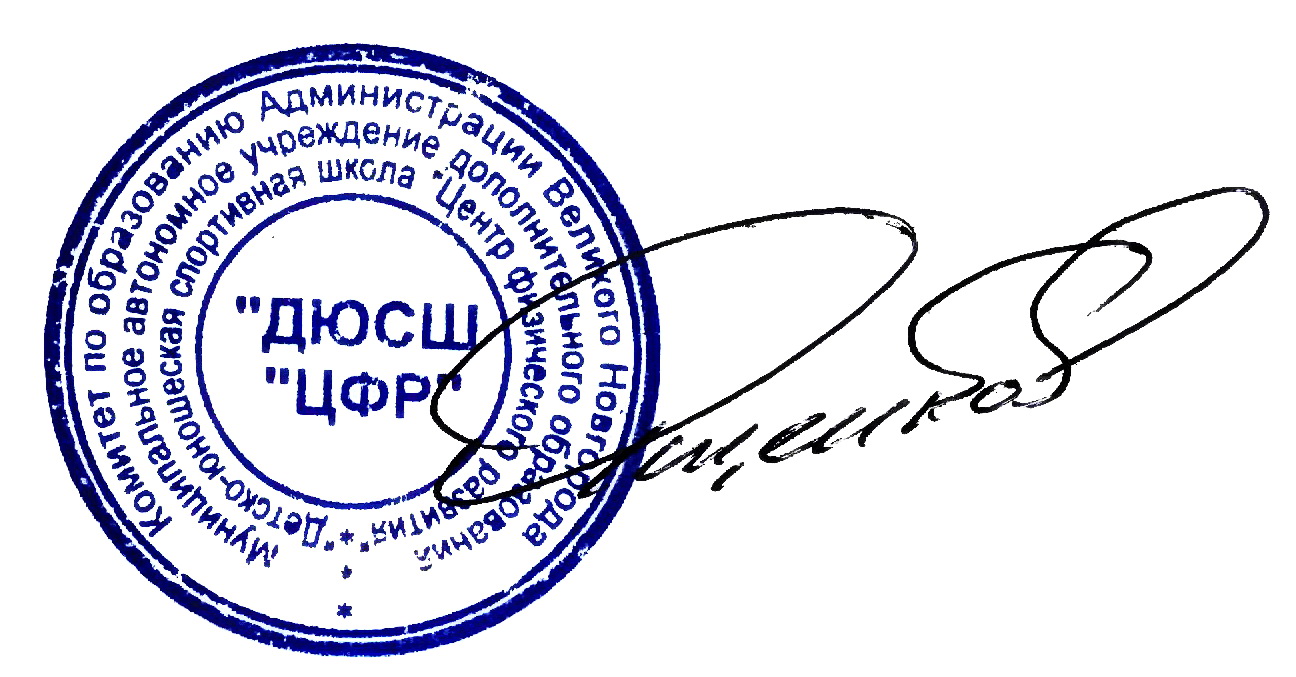 Директор МАУДОДЮСШ «ЦФР»С. И. Ященков___________________________РЕЖИМ РАБОТЫлагеря с дневным пребыванием детейМАУДО «ДЮСШ «ЦФР»1 смена июнь 2023 года.8.30-8.40  Утреннее построение8.40-9.00  Зарядка9.00-9.30  Завтрак9.30-12.10  Культурно-массовые и спортивные мероприятия по плану12.10-12.30  Прогулка12.30-13.00  Обед13.00-14.20  Спортивно-массовые мероприятия по плану14.20-14.30  Построение, уход домой.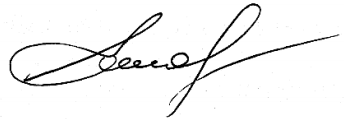 Начальник лагеря							Н. С. Бойцова